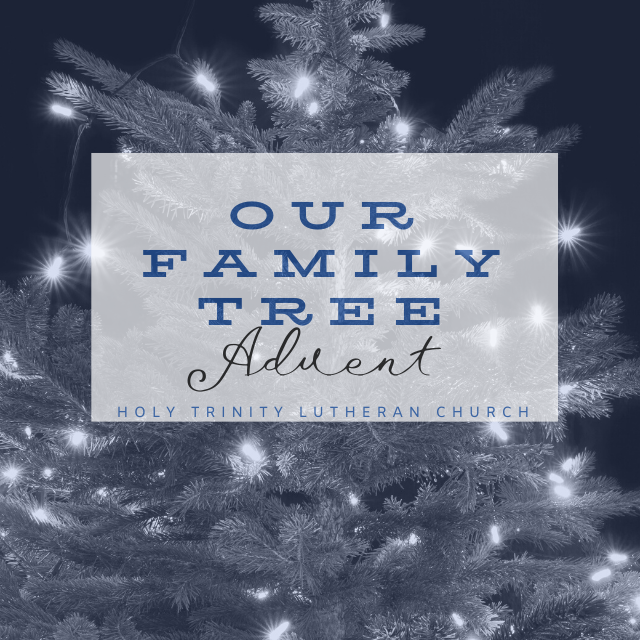 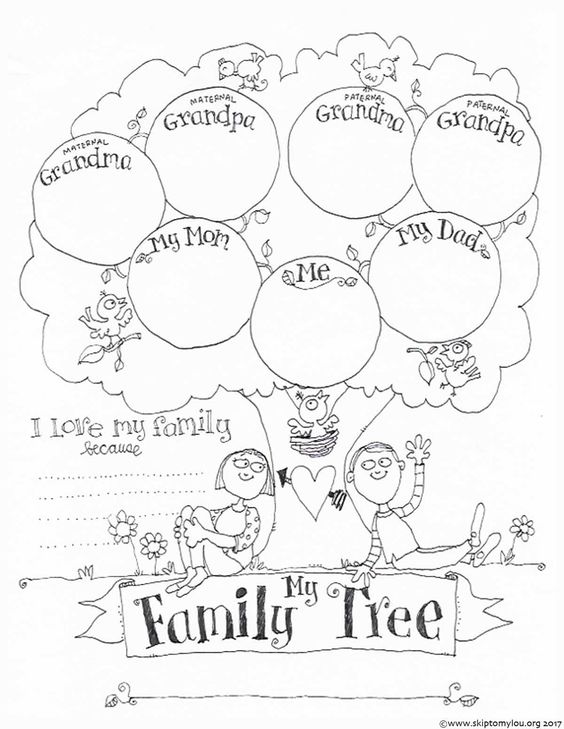 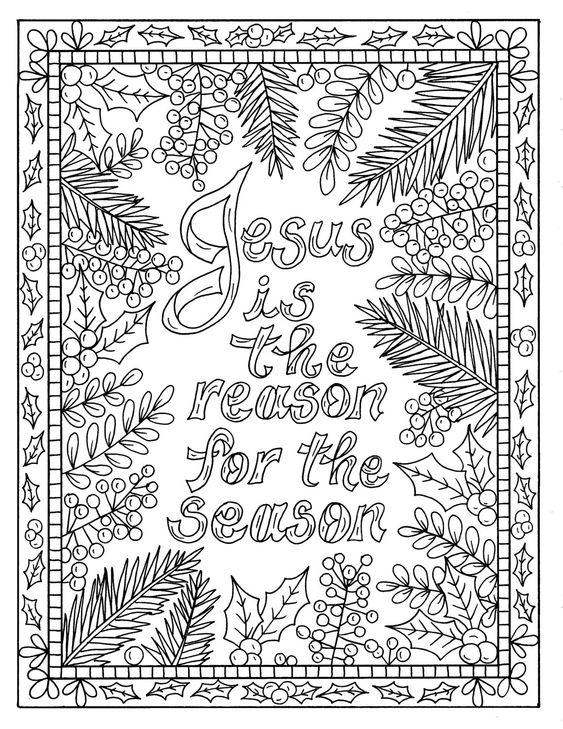 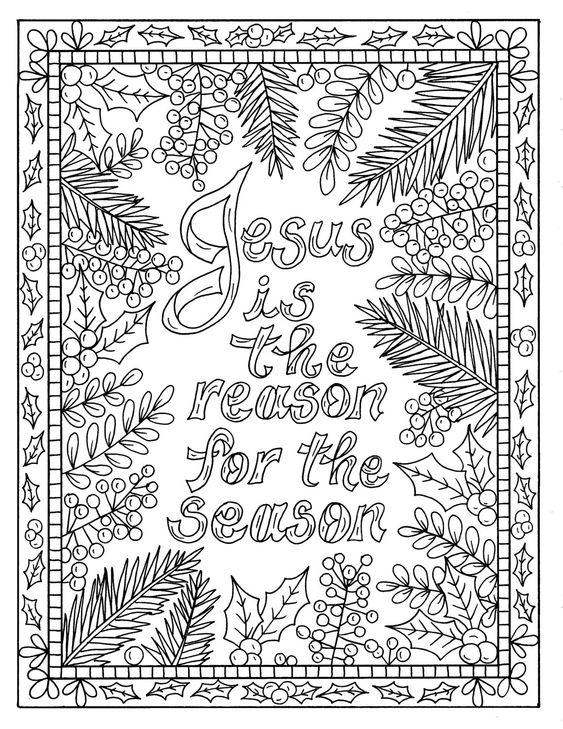 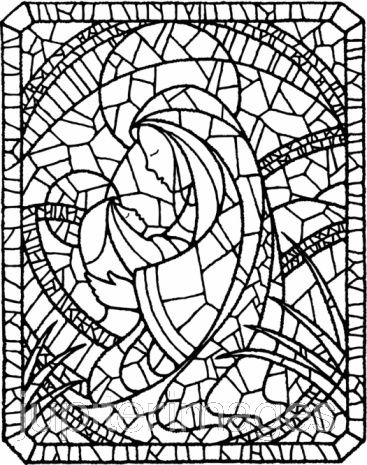 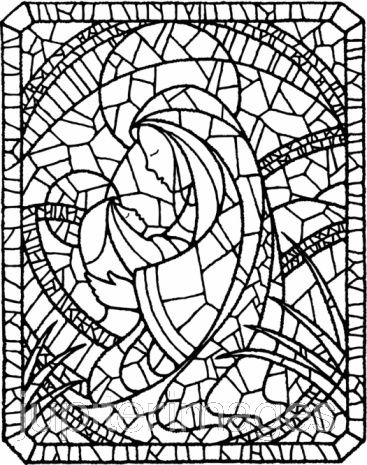 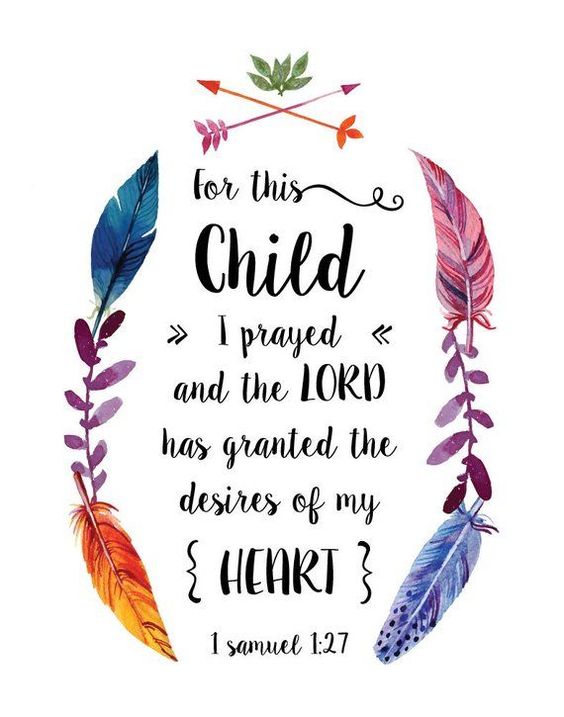 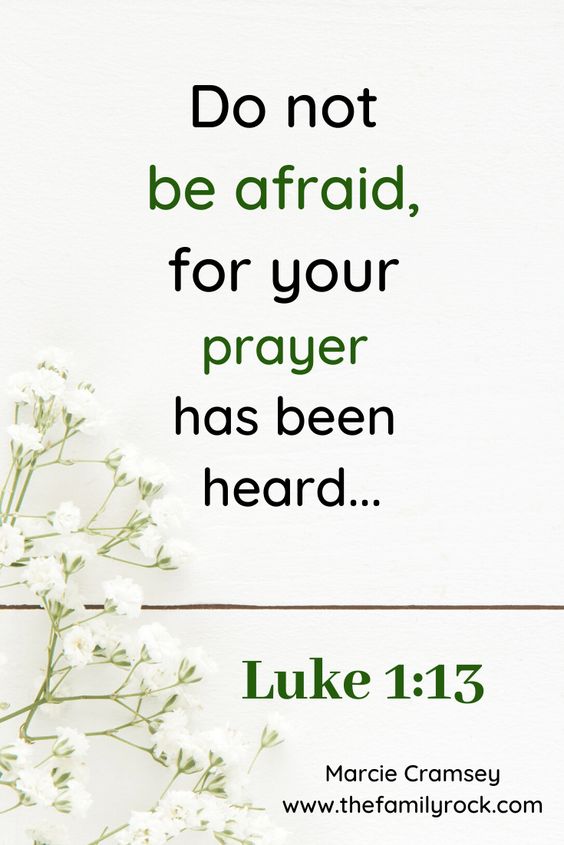 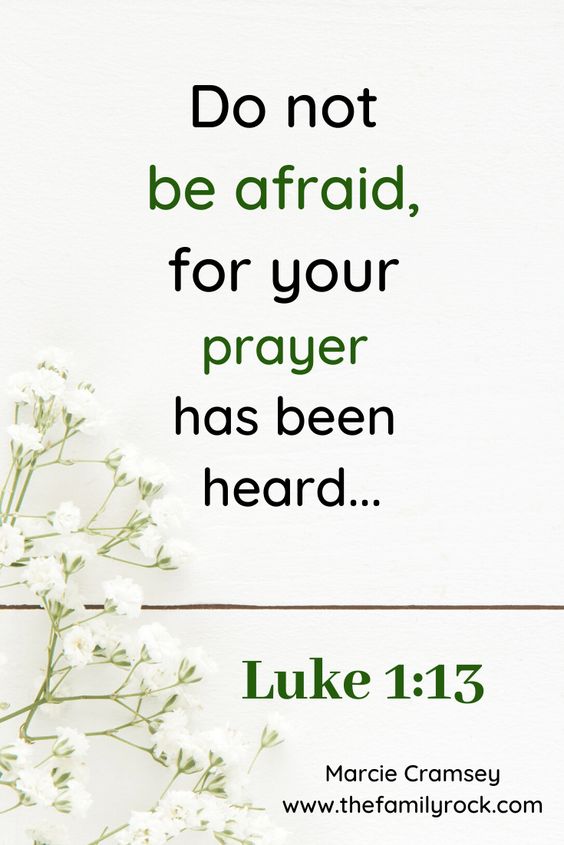 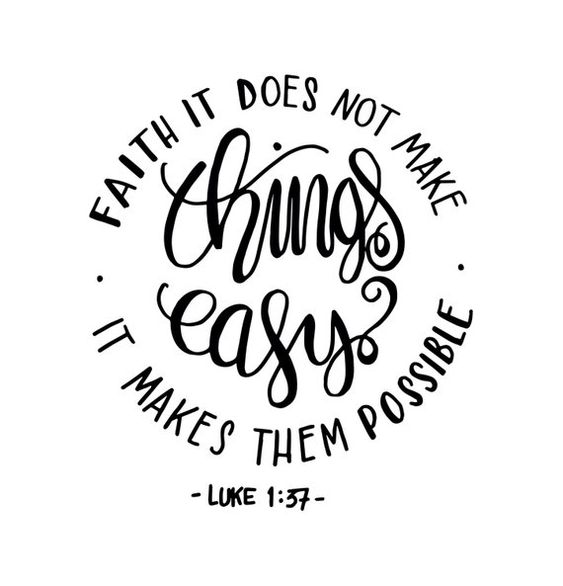 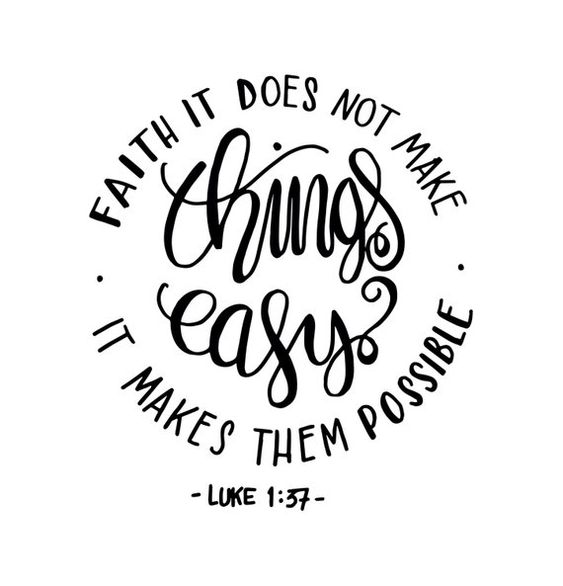 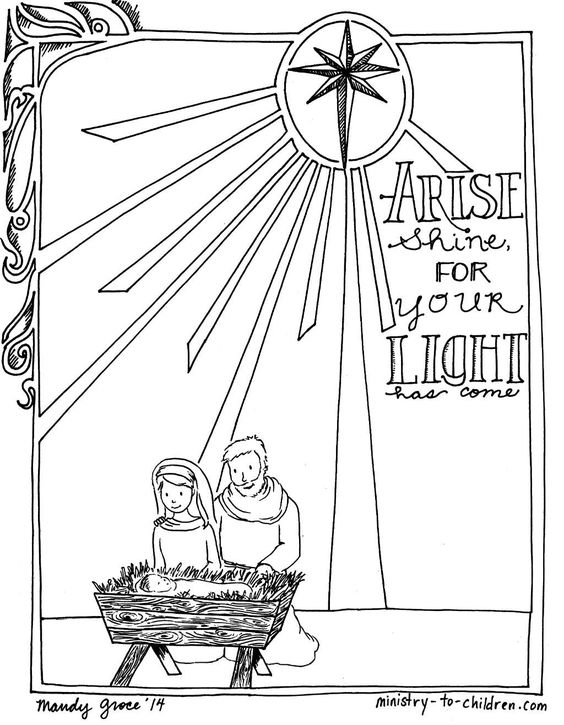 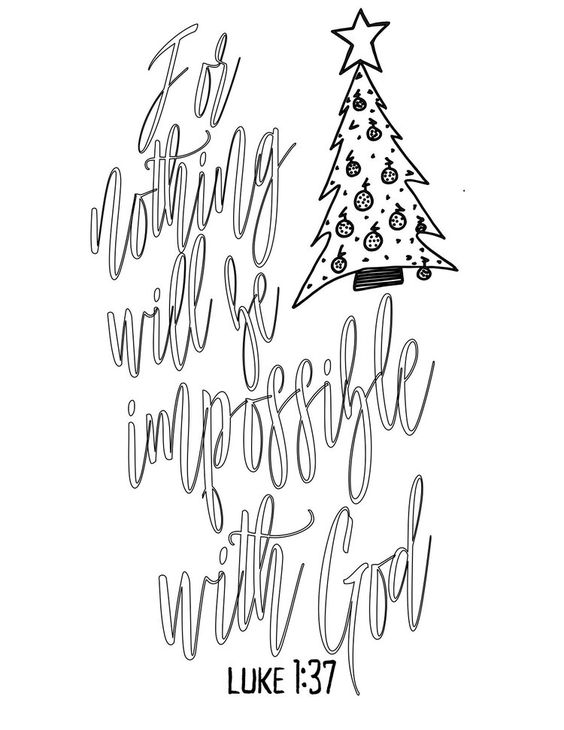 Our Family Tree “Giving Tree” opportunities during Advent 2020Looking for impactful gifts and donations this Christmas? Check out the opportunities below and connect the stories of giving from Our Family Tree to stories of giving in your household. You may drop off donations between 8:30 a.m. – noon Monday through Friday or on Wednesday evenings 6-8 p.m. or Sunday Mornings 8:30-noon. Please check the church calendar or call ahead to make sure the doors are open. Questions? Call the church office. Mitten and Hat Tree – 4 th Annual Drop off new mittens and hats for school age children. Donations will be shared with elementary schools after the holidays when students first round of mittens and hats have gone lost or given to younger brothers and sisters. In the past several years, we have served classrooms where there can be up to eight different languages spoken all in the same room. Donations provide much needed warmth!Comfy and Cozy Tree – NEW! Donations of children’s PJ’s, Socks, and under garments are needed for children (infant-18 years of age) in shelters – especially when it is cold outside! Please consider purchasing a second set that you would typically purchase for your child or grandchild for the Comfy and Cozy Tree. We are also asking for diapers to go under the tree for newborns through large! ELCA Good Gifts Tree – Annual Event From goats to water wells, ELCA Good Gifts make a life-changing difference in the world. ELCA Good Gifts let you provide critical help to families in need. Gifts start at $10. Donate for the purchase of chicks, piglets, pair of goats, clean water, school supplies, bees, missionary support and so much more. You will make your donation directly by reaching out to: Goodgifts.elca/org Trees Forever – Derecho Recovery Trees Forever is a non-profit organization which is housed in Marion that has been around for years. The goal is to adopt, plant, rehabilitate, and restore wooded areas. With the tree devastation caused by the August Derecho in Marion, Cedar Rapids, Hiawatha, Robins, Solon and other area more than ever a donation to plant a tree is a meaningful lifelong legacy. Connect directly with treesforever.org for more information